尊敬的先生/女士：我谨通知您，国际电信联盟（ITU）与（英格兰和威尔士）法律委员会及苏格兰法律委员会（受英国政府联网和自动驾驶车辆中心委托）合作，将举办国际电联“自动驾驶监管框架：使用中数据对创造无过失安全文化的价值”讲习班，以研讨自动驾驶的法律和法规。作为人工智能惠及人类峰会的一部分，讲习班将于2021年3月2日（欧洲中部时间13:00-16:00）以网络研讨会的形式，通过电子方式举行，随后将于3月3日（欧洲中部时间13:00-16:00）完全以虚拟方式举行ITU-T人工智能促进自动驾驶和辅助驾驶焦点组（FG-AI4AD）第5次会议。讲习班将使与会者有机会清楚地了解国际和国内自动车辆监管之间的关系、将新技术引入现有法律框架所面临的挑战以及通过国内法律改革所创造的机会。1	背景情况FG-AI4AD根据1949年和1968年《道路交通公约》，为自动驾驶和辅助驾驶中人工智能系统支持的服务和应用的标准化活动提供支持。该焦点组的工作与联合国欧洲经济委员会（UNECE）全球道路交通安全论坛（如WP1、WP29、GRVA）密切相关，并将与这些委员会共享进展信息。焦点组旨在为人工智能驱动的驾驶功能（如人工智能作为驾驶员）建立一个通用的最低性能阈值，这对于在我们的道路上广泛部署人工智能所需的全球公众信任至关重要。2020年12月2日至3日以全虚拟形式举行了第4次也是最新一次FG-AI4AD会议，并在此之前举行了一次专门针对亚太地区的“自动驾驶安全数据和指标 — 我们真正需要的是什么？”讲习班。请参见作为FGAI4AD-O-013号输出文件公布的第4次会议的报告（需要可免费申请的国际电联账户）2	国际电联“自动驾驶监管框架：使用中数据对创造无过失安全文化的价值”讲习班此次国际电联讲习班将概述法律委员会最终磋商文件中为英国提出的法律和监管前景。它将深入研究创造无过失安全文化所需的数据、透明度和信任，以及司机、负责的用户、自动驾驶系统实体（ADSE）和车队运营商之间的责任转移。它将探讨在Molly难题和相关公众预期的背景下，对拟议监管框架进行使用中安全保证和压力测试的必要性。有关研讨会的更多信息，请查看相关网页：https://aiforgood.itu.int/events/a-regulatory-framework-for-automated-driving-the-value-of-in-use-data-for-creating-a-no-blame-culture-of-safety/。3	人工智能促进自动驾驶和辅助驾驶焦点组第5次会议对于计划于2021年3月3日举行的第5次FG-AI4AD会议，欢迎提交并讨论推进三项商定交付成果的文稿：TR01“自动驾驶安全数据协议技术报告草案—规范”（FGAI4AD-I-100）TR02“自动驾驶安全数据协议技术报告草案—持续监控在公共安全方面的获益”（FGAI4AD-I-088）TR03“自动驾驶安全数据协议技术报告草案–实际演示器”（FGAI4AD-I-064）此外，还邀请各方在三个商定的工作流程范围内，为推进实现FG-AI4AD的目标而提交文稿：通过参与、协作和公众参与进行外联技术规范和演示基于研究的指南和通知4	注册和参会信息请与会者尽快，但最迟不得晚于2021年3月2日进行在线预注册。必须注册才能远程参加本次活动。敬请注意，讲习班和FG-AI4AD会议需要分别注册。可在相关的FG-AI4AD和讲习班网页上找到相应的在线注册链接。参与FG-AI4AD工作不收取任何费用，国际电联成员国有意为该项工作做出贡献的所有个人均可参加，这包括各国政府、汽车和电信/ICT行业及协会、学术界和研究机构、非国际电联成员和个人等。如对有关此焦点组的最新消息和公告感兴趣，请加入FG-AI4AD电子邮件通讯录。有关如何加入的详细信息见FG-AI4AD主页：http://itu.int/go/fgai4ad。5	文稿针对FG-AI4AD会议的书面文稿应采用FG-AI4AD的SharePoint网站上提供的模版，以电子格式提交给秘书处（tsbfgai4ad@itu.int）。提交文稿的截止日期定为2021年2月24日。注：如果您的文稿建议对正在研究的一份技术报告进行更新，为了提高效率，请确保使用最新的技术报告基础文本。最新的基础文本可从FG-AI4AD网页获得。6	时间、会期和重要截止日期讲习班计划于2021年3月2日欧洲中部时间13:00-16:00开始，而FG-AI4AD会议将于2021年3月3日欧洲中部时间13:00-16:00举行。会议议程将在会议开始前在FG-AI4AD主页上发布。讨论将仅用英文进行。向FG-AI4AD会议提交文稿的重要截止日期：7	补充信息有关讲习班计划安排的信息将定期在讲习班网页上更新。FG-AI4AD会议的相关信息可查询官方网页。会议文件将在以下专门的SharePoint站点提供：
https://extranet.itu.int/sites/itu-t/focusgroups/ai4ad/SitePages/Home.aspx
（需要可免费申请的国际电联账户，可在此处申请）以往技术报告评审（TRr）会议的结果可查询以下专门的SharePoint文件夹：
https://extranet.itu.int/sites/itu-t/focusgroups/ai4ad/SitePages/trr.aspx如有疑问，请联系：tsbfgai4ad@itu.int祝您与会顺利且富有成效！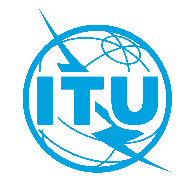 国 际 电 信 联 盟电信标准化局2021年1月27日，日内瓦文号：电信标准化局第293号通函电信标准化局第293号通函致：-	国际电联各成员国主管部门；-	ITU-T部门成员；-	ITU-T部门准成员；-	国际电联学术成员电话：+41 22 730 5858+41 22 730 5858致：-	国际电联各成员国主管部门；-	ITU-T部门成员；-	ITU-T部门准成员；-	国际电联学术成员传真：+41 22 730 5853+41 22 730 5853致：-	国际电联各成员国主管部门；-	ITU-T部门成员；-	ITU-T部门准成员；-	国际电联学术成员电子邮件：tsbfgai4ad@itu.inttsbfgai4ad@itu.int抄送：-	各研究组正副主席；-	电信发展局主任；-	无线电通信局主任；事由：国际电联ITU-T人工智能促进自动驾驶和辅助驾驶焦点组（FG-AI4AD）讲习班暨第5次会议，2021年3月2-3日，全虚拟形式国际电联ITU-T人工智能促进自动驾驶和辅助驾驶焦点组（FG-AI4AD）讲习班暨第5次会议，2021年3月2-3日，全虚拟形式国际电联ITU-T人工智能促进自动驾驶和辅助驾驶焦点组（FG-AI4AD）讲习班暨第5次会议，2021年3月2-3日，全虚拟形式2021年2月24日- 提交书面文稿（通过电子邮件发至tsbfgai4ad@itu.int）2021年3月2日- 在以下网址预注册：FG-AI4AD会议（2021年3月3日）- http://itu.int/go/fgai4ad
国际电联讲习班（2021年3月2日）- https://aiforgood.itu.int/events/a-regulatory-framework-for-automated-driving-the-value-of-in-use-data-for-creating-a-no-blame-culture-of-safety/顺致敬意！电信标准化局主任
李在摄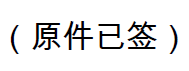 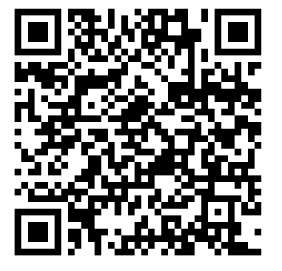 最新会议信息